О внесении изменений в Муниципальную программу «Молодежь. Семья. Спорт. Городского округа «Жатай» на 2019-2021 годы» В соответствии с Приложением №4 Решения Окружного Совета депутатов ГО «Жатай» № 4-1 от 26 декабря 2019 г. «О внесении изменений и дополнений в Решение Окружного Совета депутатов ГО «Жатай» № 58-1 от 20 декабря 2018 года «Об утверждении бюджета Городского округа «Жатай» на 2019 год и плановый период 2020-2021 годов», с Приложением №8 Решения Окружного Совета депутатов ГО «Жатай» № 3-5 от 19 декабря 2019 г. «Об утверждении бюджета Городского округа «Жатай» на 2020 год и плановый период 2021-2022 годов» и на основании п 4. Порядка разработки, утверждения и реализации муниципальных программ Городского округа «Жатай», утвержденного Постановлением Главы Окружной Администрации ГО «Жатай» №170 от 16.09.2016 года:1. Внести изменения в Муниципальную программу «Молодежь. Семья. Спорт. Городского округа «Жатай» на 2019 - 2021 годы», утвержденную Постановлением Окружной Администрации  ГО «Жатай» №73-Г от 27.12.2018г.:В паспорте программы графу 3 строки 10 «Объем и источники финансирования программы» изложить в следующей редакции: «Источниками финансирования программы являются средства бюджета ГО «Жатай», бюджета РС (Я) и Федерального бюджета. Общий объем финансирования на 2019-2021 годы составляет  111 178,00 тыс. рублей, в т.ч.:Бюджет ГО Жатай – 28 193,00 тыс. рублей, в т.ч. по годам:2019 год – 21 028,90 тыс. рублей.2020 год – 3 110,70 тыс. рублей.2021 год – 4 053,40 тыс. рублей.Бюджет РС (Я) – 8 203,30 тыс.рублей, в т.ч. по годам:	2019 год – 7 033,30 тыс. рублей.2020 год – 0,00 тыс. рублей.2021 год – 1 170,00 тыс. рублей.Федеральный бюджет – 74 781,70 тыс.рублей, в т.ч. по годам: 2019 год – 74 781,70 тыс. рублей.2020 год – 0,00 тыс. рублей.2021 год - 0,00 тыс. рублей.Объемы финансирования Программы ежегодно корректируются с учетом возможностей бюджета Городского округа «Жатай»»;1.2. В разделе 6 «Ресурсное обеспечение программы» абзац: «Общий объем финансирования Программы составляет 113 153,20 тыс. рублей, в т.ч. из бюджета Городского округа «Жатай» - 29 023,20 тыс. рублей.(приложение №1 к Программе) 2019 год – 102 843,90 тыс. рублей.2020 год – 5 085,90 тыс. рублей.2021 год – 5 223,40 тыс. рублей» изложить в следующей редакции:«Общий объем финансирования Программы составляет 111 178, 00 тыс. рублей, в т.ч. из бюджета Городского округа «Жатай» - 28 193,00 тыс. рублей (приложение №1 к Программе) 2019 год – 102 843,90 тыс. рублей.2020 год – 3 110,70 тыс. рублей.2021 год – 5 223,40 тыс. рублей.»1.3. Приложение №1 к Муниципальной программе «Молодежь. Семья. Спорт. Городского округа «Жатай» на 2019 - 2021 годы» «Объем финансирования муниципальной программы» изложить в редакции согласно Приложению №1 к настоящему Постановлению.   1.4. Приложение №2 к Муниципальной программе «Молодежь. Семья. Спорт. Городского округа «Жатай» на 2019 - 2021 годы» «План муниципальной программы «Молодежь. Семья. Спорт. Городского округа «Жатай» на 2019 - 2021 годы» изложить в редакции согласно Приложению №2 к настоящему Постановлению.         2.Контроль исполнения настоящего постановления возложить на начальника Управления культуры, спорта, молодежной и семейной политике Окружной Администрации ГО «Жатай» Нестерова В.М.          Глава                                                                                                             Е.Н. ИсаеваРеспублика Саха (Якутия)Окружная Администрация Городского округа  "Жатай"ПОСТАНОВЛЕНИЕ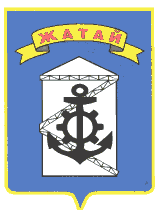 Саха θрθспyyбyлyкэтэ"Жатай" Куораттаађы уокуругун Уокуруктаађы  ДьаhалтатаУУРААХ «18 » марта 2020г. № 23-г    «18 » марта 2020г. № 23-г    «18 » марта 2020г. № 23-г   Приложение №1 к Постановлению Главы Окружной Администрации ГО "Жатай" от  18.03.2020г.№ 23-гПриложение №1 к Постановлению Главы Окружной Администрации ГО "Жатай" от  18.03.2020г.№ 23-гПриложение №1 к Постановлению Главы Окружной Администрации ГО "Жатай" от  18.03.2020г.№ 23-гПриложение №1 к Постановлению Главы Окружной Администрации ГО "Жатай" от  18.03.2020г.№ 23-гПриложение №1 к Постановлению Главы Окружной Администрации ГО "Жатай" от  18.03.2020г.№ 23-гПриложение №1 к Постановлению Главы Окружной Администрации ГО "Жатай" от  18.03.2020г.№ 23-гПриложение №1 к Постановлению Главы Окружной Администрации ГО "Жатай" от  18.03.2020г.№ 23-гПриложение №1 к ПрограммеПриложение №1 к ПрограммеПриложение №1 к ПрограммеПриложение №1 к ПрограммеПриложение №1 к ПрограммеПриложение №1 к ПрограммеПриложение №1 к ПрограммеОбъем финансирования муниципальной программыОбъем финансирования муниципальной программыОбъем финансирования муниципальной программыОбъем финансирования муниципальной программыОбъем финансирования муниципальной программыОбъем финансирования муниципальной программыОбъем финансирования муниципальной программыОбъем финансирования муниципальной программыОбъем финансирования муниципальной программыОбъем финансирования муниципальной программы(тыс. рублей)(тыс. рублей)(тыс. рублей)(тыс. рублей)(тыс. рублей)Источники финансированияИсточники финансированияИсточники финансированияОбъем финансирования, всегоОбъем финансирования, всего2019 г.2019 г.2020 г.2020 г.2020 г.2021 г.2021 г.Федеральный бюджет, в том числе:Федеральный бюджет, в том числе:Федеральный бюджет, в том числе:74 781,7074 781,7074 781,7074 781,700,000,000,000,000,00- капитальные вложения- капитальные вложения- капитальные вложения74 781,7074 781,7074 781,7074 781,700,000,000,000,000,00- НИОКР, ПИР, ПСД- НИОКР, ПИР, ПСД- НИОКР, ПИР, ПСД0,000,000,000,000,000,000,000,000,00- прочие расходы- прочие расходы- прочие расходы0,000,000,000,000,000,000,000,000,00Республиканский бюджет, в том числе:Республиканский бюджет, в том числе:Республиканский бюджет, в том числе:8 203,308 203,307 033,307 033,300,000,000,001 170,001 170,00- капитальные вложения- капитальные вложения- капитальные вложения6 502,806 502,806 502,806 502,800,000,000,000,000,00- НИОКР, ПИР, ПСД- НИОКР, ПИР, ПСД- НИОКР, ПИР, ПСД0,000,000,000,000,000,000,000,000,00- прочие расходы- прочие расходы- прочие расходы1 700,501 700,50530,50530,500,000,000,001 170,001 170,00Местный бюджет, в том числе:Местный бюджет, в том числе:Местный бюджет, в том числе:28 193,0028 193,0021 028,9021 028,903 110,703 110,703 110,704 053,404 053,40- капитальные вложения- капитальные вложения- капитальные вложения17 548,6017 548,6017 548,6017 548,600,000,000,000,000,00- НИОКР, ПИР, ПСД- НИОКР, ПИР, ПСД- НИОКР, ПИР, ПСД0,000,000,000,000,000,000,000,000,00- прочие расходы- прочие расходы- прочие расходы10 644,4010 644,403 480,303 480,303 110,703 110,703 110,704 053,404 053,40Внебюджетные источники, в том числе:Внебюджетные источники, в том числе:Внебюджетные источники, в том числе:000000000- капитальные вложения- капитальные вложения- капитальные вложения- НИОКР, ПИР, ПСД- НИОКР, ПИР, ПСД- НИОКР, ПИР, ПСД- прочие расходы- прочие расходы- прочие расходыИтого:Итого:Итого:111 178,00111 178,00102 843,90102 843,903 110,703 110,703 110,705 223,405 223,40Приложение №2 к Постановлению Главы Окружной Администрции ГО "Жатай" от 18.03.2020г.№23-гПриложение №2 к Постановлению Главы Окружной Администрции ГО "Жатай" от 18.03.2020г.№23-гПриложение №2 к Постановлению Главы Окружной Администрции ГО "Жатай" от 18.03.2020г.№23-гПриложение №2 к Постановлению Главы Окружной Администрции ГО "Жатай" от 18.03.2020г.№23-гПриложение №2 к Постановлению Главы Окружной Администрции ГО "Жатай" от 18.03.2020г.№23-гПриложение №2 к Постановлению Главы Окружной Администрции ГО "Жатай" от 18.03.2020г.№23-гПриложение №2 к Постановлению Главы Окружной Администрции ГО "Жатай" от 18.03.2020г.№23-гПриложение №2Приложение №2Приложение №2Приложение №2Приложение №2к программек программек программек программек программеПлан реализации муниципальной программы "МОЛОДЕЖЬ. СЕМЬЯ. СПОРТ. НА 2019 - 2021 годы."План реализации муниципальной программы "МОЛОДЕЖЬ. СЕМЬЯ. СПОРТ. НА 2019 - 2021 годы."План реализации муниципальной программы "МОЛОДЕЖЬ. СЕМЬЯ. СПОРТ. НА 2019 - 2021 годы."План реализации муниципальной программы "МОЛОДЕЖЬ. СЕМЬЯ. СПОРТ. НА 2019 - 2021 годы."План реализации муниципальной программы "МОЛОДЕЖЬ. СЕМЬЯ. СПОРТ. НА 2019 - 2021 годы."План реализации муниципальной программы "МОЛОДЕЖЬ. СЕМЬЯ. СПОРТ. НА 2019 - 2021 годы."План реализации муниципальной программы "МОЛОДЕЖЬ. СЕМЬЯ. СПОРТ. НА 2019 - 2021 годы."План реализации муниципальной программы "МОЛОДЕЖЬ. СЕМЬЯ. СПОРТ. НА 2019 - 2021 годы."План реализации муниципальной программы "МОЛОДЕЖЬ. СЕМЬЯ. СПОРТ. НА 2019 - 2021 годы."План реализации муниципальной программы "МОЛОДЕЖЬ. СЕМЬЯ. СПОРТ. НА 2019 - 2021 годы."План реализации муниципальной программы "МОЛОДЕЖЬ. СЕМЬЯ. СПОРТ. НА 2019 - 2021 годы."План реализации муниципальной программы "МОЛОДЕЖЬ. СЕМЬЯ. СПОРТ. НА 2019 - 2021 годы."План реализации муниципальной программы "МОЛОДЕЖЬ. СЕМЬЯ. СПОРТ. НА 2019 - 2021 годы."План реализации муниципальной программы "МОЛОДЕЖЬ. СЕМЬЯ. СПОРТ. НА 2019 - 2021 годы."План реализации муниципальной программы "МОЛОДЕЖЬ. СЕМЬЯ. СПОРТ. НА 2019 - 2021 годы."План реализации муниципальной программы "МОЛОДЕЖЬ. СЕМЬЯ. СПОРТ. НА 2019 - 2021 годы."План реализации муниципальной программы "МОЛОДЕЖЬ. СЕМЬЯ. СПОРТ. НА 2019 - 2021 годы."План реализации муниципальной программы "МОЛОДЕЖЬ. СЕМЬЯ. СПОРТ. НА 2019 - 2021 годы."План реализации муниципальной программы "МОЛОДЕЖЬ. СЕМЬЯ. СПОРТ. НА 2019 - 2021 годы."План реализации муниципальной программы "МОЛОДЕЖЬ. СЕМЬЯ. СПОРТ. НА 2019 - 2021 годы."План реализации муниципальной программы "МОЛОДЕЖЬ. СЕМЬЯ. СПОРТ. НА 2019 - 2021 годы."План реализации муниципальной программы "МОЛОДЕЖЬ. СЕМЬЯ. СПОРТ. НА 2019 - 2021 годы."План реализации муниципальной программы "МОЛОДЕЖЬ. СЕМЬЯ. СПОРТ. НА 2019 - 2021 годы."План реализации муниципальной программы "МОЛОДЕЖЬ. СЕМЬЯ. СПОРТ. НА 2019 - 2021 годы."План реализации муниципальной программы "МОЛОДЕЖЬ. СЕМЬЯ. СПОРТ. НА 2019 - 2021 годы."План реализации муниципальной программы "МОЛОДЕЖЬ. СЕМЬЯ. СПОРТ. НА 2019 - 2021 годы."(тыс. рублей)(тыс. рублей)N п/пНаименование мероприятийСроки реализацииСроки реализацииВсего финансовых средствВсего финансовых средствв том числе по источникам финансированияв том числе по источникам финансированияв том числе по источникам финансированияв том числе по источникам финансированияв том числе по источникам финансированияв том числе по источникам финансированияв том числе по источникам финансированияв том числе по источникам финансированияОтветственный исполнительОтветственный исполнительN п/пНаименование мероприятийСроки реализацииСроки реализацииВсего финансовых средствВсего финансовых средствФедеральный бюджетФедеральный бюджетБюджет РС(Я)Бюджет                             ГО "Жатай"Бюджет                             ГО "Жатай"Внебюджетные источникиВнебюджетные источникиВнебюджетные источникиОтветственный исполнительОтветственный исполнитель1233445567788899                Программа "МОЛОДЕЖЬ. СЕМЬЯ. СПОРТ. НА 2019 - 2021 годы                Программа "МОЛОДЕЖЬ. СЕМЬЯ. СПОРТ. НА 2019 - 2021 годы                Программа "МОЛОДЕЖЬ. СЕМЬЯ. СПОРТ. НА 2019 - 2021 годы                Программа "МОЛОДЕЖЬ. СЕМЬЯ. СПОРТ. НА 2019 - 2021 годы                Программа "МОЛОДЕЖЬ. СЕМЬЯ. СПОРТ. НА 2019 - 2021 годы                Программа "МОЛОДЕЖЬ. СЕМЬЯ. СПОРТ. НА 2019 - 2021 годы                Программа "МОЛОДЕЖЬ. СЕМЬЯ. СПОРТ. НА 2019 - 2021 годы                Программа "МОЛОДЕЖЬ. СЕМЬЯ. СПОРТ. НА 2019 - 2021 годы                Программа "МОЛОДЕЖЬ. СЕМЬЯ. СПОРТ. НА 2019 - 2021 годы                Программа "МОЛОДЕЖЬ. СЕМЬЯ. СПОРТ. НА 2019 - 2021 годы                Программа "МОЛОДЕЖЬ. СЕМЬЯ. СПОРТ. НА 2019 - 2021 годы                Программа "МОЛОДЕЖЬ. СЕМЬЯ. СПОРТ. НА 2019 - 2021 годы                Программа "МОЛОДЕЖЬ. СЕМЬЯ. СПОРТ. НА 2019 - 2021 годы                Программа "МОЛОДЕЖЬ. СЕМЬЯ. СПОРТ. НА 2019 - 2021 годы                Программа "МОЛОДЕЖЬ. СЕМЬЯ. СПОРТ. НА 2019 - 2021 годы                Программа "МОЛОДЕЖЬ. СЕМЬЯ. СПОРТ. НА 2019 - 2021 годыЦель самореализация молодежи, укрепление института семьи, развитие физической культуры и спорта в Городском округе "Жатай"самореализация молодежи, укрепление института семьи, развитие физической культуры и спорта в Городском округе "Жатай"самореализация молодежи, укрепление института семьи, развитие физической культуры и спорта в Городском округе "Жатай"самореализация молодежи, укрепление института семьи, развитие физической культуры и спорта в Городском округе "Жатай"самореализация молодежи, укрепление института семьи, развитие физической культуры и спорта в Городском округе "Жатай"самореализация молодежи, укрепление института семьи, развитие физической культуры и спорта в Городском округе "Жатай"самореализация молодежи, укрепление института семьи, развитие физической культуры и спорта в Городском округе "Жатай"самореализация молодежи, укрепление института семьи, развитие физической культуры и спорта в Городском округе "Жатай"самореализация молодежи, укрепление института семьи, развитие физической культуры и спорта в Городском округе "Жатай"самореализация молодежи, укрепление института семьи, развитие физической культуры и спорта в Городском округе "Жатай"самореализация молодежи, укрепление института семьи, развитие физической культуры и спорта в Городском округе "Жатай"самореализация молодежи, укрепление института семьи, развитие физической культуры и спорта в Городском округе "Жатай"самореализация молодежи, укрепление института семьи, развитие физической культуры и спорта в Городском округе "Жатай"самореализация молодежи, укрепление института семьи, развитие физической культуры и спорта в Городском округе "Жатай"Итого:111 178,00111 178,0074 781,7074 781,708 203,3028 193,0028 193,000,000,000,002019102 843,90102 843,9074 781,7074 781,707 033,3021 028,9021 028,900,000,000,0020203 110,703 110,700,000,000,003 110,703 110,700,000,000,0020215 223,405 223,400,000,001 170,004 053,404 053,400,000,000,00I.                                                       Подпрограмма "Молодежная политика"                                                                                         УКСМиСПI.                                                       Подпрограмма "Молодежная политика"                                                                                         УКСМиСПI.                                                       Подпрограмма "Молодежная политика"                                                                                         УКСМиСПI.                                                       Подпрограмма "Молодежная политика"                                                                                         УКСМиСПI.                                                       Подпрограмма "Молодежная политика"                                                                                         УКСМиСПI.                                                       Подпрограмма "Молодежная политика"                                                                                         УКСМиСПI.                                                       Подпрограмма "Молодежная политика"                                                                                         УКСМиСПI.                                                       Подпрограмма "Молодежная политика"                                                                                         УКСМиСПI.                                                       Подпрограмма "Молодежная политика"                                                                                         УКСМиСПI.                                                       Подпрограмма "Молодежная политика"                                                                                         УКСМиСПI.                                                       Подпрограмма "Молодежная политика"                                                                                         УКСМиСПI.                                                       Подпрограмма "Молодежная политика"                                                                                         УКСМиСПI.                                                       Подпрограмма "Молодежная политика"                                                                                         УКСМиСПI.                                                       Подпрограмма "Молодежная политика"                                                                                         УКСМиСПI.                                                       Подпрограмма "Молодежная политика"                                                                                         УКСМиСПI.                                                       Подпрограмма "Молодежная политика"                                                                                         УКСМиСПЦельсоздание условий для успешной социализации и эффективной самореализации молодежисоздание условий для успешной социализации и эффективной самореализации молодежисоздание условий для успешной социализации и эффективной самореализации молодежисоздание условий для успешной социализации и эффективной самореализации молодежисоздание условий для успешной социализации и эффективной самореализации молодежисоздание условий для успешной социализации и эффективной самореализации молодежисоздание условий для успешной социализации и эффективной самореализации молодежисоздание условий для успешной социализации и эффективной самореализации молодежисоздание условий для успешной социализации и эффективной самореализации молодежисоздание условий для успешной социализации и эффективной самореализации молодежисоздание условий для успешной социализации и эффективной самореализации молодежисоздание условий для успешной социализации и эффективной самореализации молодежисоздание условий для успешной социализации и эффективной самореализации молодежисоздание условий для успешной социализации и эффективной самореализации молодежиИтого:5 258,405 258,400,000,001 620,503 637,903 637,900,000,000,0020191 700,401 700,400,000,00530,501 169,901 169,900,000,000,0020201 045,001 045,000,000,000,001 045,001 045,000,000,000,0020212 513,002 513,000,000,001 090,001 423,001 423,000,000,000,001Задача N. 1.вовлечение молодежи в социальную практику                                                                                                              УКСМиСПвовлечение молодежи в социальную практику                                                                                                              УКСМиСПвовлечение молодежи в социальную практику                                                                                                              УКСМиСПвовлечение молодежи в социальную практику                                                                                                              УКСМиСПвовлечение молодежи в социальную практику                                                                                                              УКСМиСПвовлечение молодежи в социальную практику                                                                                                              УКСМиСПвовлечение молодежи в социальную практику                                                                                                              УКСМиСПвовлечение молодежи в социальную практику                                                                                                              УКСМиСПвовлечение молодежи в социальную практику                                                                                                              УКСМиСПвовлечение молодежи в социальную практику                                                                                                              УКСМиСПвовлечение молодежи в социальную практику                                                                                                              УКСМиСПвовлечение молодежи в социальную практику                                                                                                              УКСМиСПвовлечение молодежи в социальную практику                                                                                                              УКСМиСПвовлечение молодежи в социальную практику                                                                                                              УКСМиСПИтого:1526,401526,400,000,00933,50592,90592,900,000,000,002019393,40393,400,000,00218,50174,90174,900,000,000,00202065,0065,000,000,000,0065,0065,000,000,000,0020211068,001068,000,000,00715,00353,00353,000,000,000,001.1Мероприятие N 1.1участие и проведение форумов, семинаров, акцийучастие и проведение форумов, семинаров, акцийучастие и проведение форумов, семинаров, акцийучастие и проведение форумов, семинаров, акцийучастие и проведение форумов, семинаров, акцийучастие и проведение форумов, семинаров, акцийучастие и проведение форумов, семинаров, акцийучастие и проведение форумов, семинаров, акцийучастие и проведение форумов, семинаров, акцийучастие и проведение форумов, семинаров, акцийучастие и проведение форумов, семинаров, акцийучастие и проведение форумов, семинаров, акцийучастие и проведение форумов, семинаров, акцийучастие и проведение форумов, семинаров, акций201944,3044,300,000,000,0044,3044,300,000,000,00202010,0010,000,000,000,0010,0010,000,000,000,00202188,0088,000,000,0025,0063,0063,000,000,000,001.2Мероприятие N 1.2поддержка молодежного социального проектированияподдержка молодежного социального проектированияподдержка молодежного социального проектированияподдержка молодежного социального проектированияподдержка молодежного социального проектированияподдержка молодежного социального проектированияподдержка молодежного социального проектированияподдержка молодежного социального проектированияподдержка молодежного социального проектированияподдержка молодежного социального проектированияподдержка молодежного социального проектированияподдержка молодежного социального проектированияподдержка молодежного социального проектированияподдержка молодежного социального проектирования201940,0040,000,000,000,0040,0040,000,000,000,0020200,000,000,000,000,000,000,000,000,000,002021120,00120,000,000,0040,0080,0080,000,000,000,001.3Мероприятие N 1.3содействие работы студенческих отрядовсодействие работы студенческих отрядовсодействие работы студенческих отрядовсодействие работы студенческих отрядовсодействие работы студенческих отрядовсодействие работы студенческих отрядовсодействие работы студенческих отрядовсодействие работы студенческих отрядовсодействие работы студенческих отрядовсодействие работы студенческих отрядовсодействие работы студенческих отрядовсодействие работы студенческих отрядовсодействие работы студенческих отрядовсодействие работы студенческих отрядов2019253,50253,500,000,00218,5035,0035,000,000,000,00202035,0035,000,000,000,0035,0035,000,000,000,002021570,00570,000,000,00500,0070,0070,000,000,000,001.4Мероприятие N 1.4.поддержка СО НКОподдержка СО НКОподдержка СО НКОподдержка СО НКОподдержка СО НКОподдержка СО НКОподдержка СО НКОподдержка СО НКОподдержка СО НКОподдержка СО НКОподдержка СО НКОподдержка СО НКОподдержка СО НКОподдержка СО НКО201920,0020,000,000,000,0020,0020,000,000,000,00202020,0020,000,000,000,0020,0020,000,000,000,002021220,00220,000,000,00150,0070,0070,000,000,000,001.5Мероприятие N 1.5.поддержка и развитие добровольчестваподдержка и развитие добровольчестваподдержка и развитие добровольчестваподдержка и развитие добровольчестваподдержка и развитие добровольчестваподдержка и развитие добровольчестваподдержка и развитие добровольчестваподдержка и развитие добровольчестваподдержка и развитие добровольчестваподдержка и развитие добровольчестваподдержка и развитие добровольчестваподдержка и развитие добровольчестваподдержка и развитие добровольчестваподдержка и развитие добровольчества201935,6035,600,000,000,0035,6035,600,000,000,0020200,000,000,000,000,000,000,000,000,000,00202170,0070,000,000,000,0070,0070,000,000,000,002Задача N2Поддержка талантливой молодежи                                                                                                                      Поддержка талантливой молодежи                                                                                                                      Поддержка талантливой молодежи                                                                                                                      Поддержка талантливой молодежи                                                                                                                      Поддержка талантливой молодежи                                                                                                                      Поддержка талантливой молодежи                                                                                                                      Поддержка талантливой молодежи                                                                                                                      Поддержка талантливой молодежи                                                                                                                      Поддержка талантливой молодежи                                                                                                                      Поддержка талантливой молодежи                                                                                                                      Поддержка талантливой молодежи                                                                                                                      Поддержка талантливой молодежи                                                                                                                      Поддержка талантливой молодежи                                                                                                                      Поддержка талантливой молодежи                                                                                                                      Итого:310,00310,000,000,00100,00210,00210,000,000,000,002019100,00100,000,000,000,00100,00100,000,000,000,00202040,0040,000,000,000,0040,0040,000,000,000,002021120,00120,000,000,0050,0070,0070,000,000,000,002.1Мероприятие N 2.1.Участие и проведение фестивалей, смотров и других конкурсных мероприятийУчастие и проведение фестивалей, смотров и других конкурсных мероприятийУчастие и проведение фестивалей, смотров и других конкурсных мероприятийУчастие и проведение фестивалей, смотров и других конкурсных мероприятийУчастие и проведение фестивалей, смотров и других конкурсных мероприятийУчастие и проведение фестивалей, смотров и других конкурсных мероприятийУчастие и проведение фестивалей, смотров и других конкурсных мероприятийУчастие и проведение фестивалей, смотров и других конкурсных мероприятийУчастие и проведение фестивалей, смотров и других конкурсных мероприятийУчастие и проведение фестивалей, смотров и других конкурсных мероприятийУчастие и проведение фестивалей, смотров и других конкурсных мероприятийУчастие и проведение фестивалей, смотров и других конкурсных мероприятийУчастие и проведение фестивалей, смотров и других конкурсных мероприятийУчастие и проведение фестивалей, смотров и других конкурсных мероприятий2019100,00100,000,000,000,00100,00100,000,000,000,00202040,0040,000,000,000,0040,0040,000,000,000,002021120,00120,000,000,0050,0070,0070,000,000,000,003Задача N3Патриотическое воспитание детей и молодежи                                  Патриотическое воспитание детей и молодежи                                  Патриотическое воспитание детей и молодежи                                  Патриотическое воспитание детей и молодежи                                  Патриотическое воспитание детей и молодежи                                  Патриотическое воспитание детей и молодежи                                  Патриотическое воспитание детей и молодежи                                  Патриотическое воспитание детей и молодежи                                  Патриотическое воспитание детей и молодежи                                  Патриотическое воспитание детей и молодежи                                  Патриотическое воспитание детей и молодежи                                  Патриотическое воспитание детей и молодежи                                  Патриотическое воспитание детей и молодежи                                  Патриотическое воспитание детей и молодежи                                  Итого:1182,001182,000,000,00637,00545,00545,000,000,000,002019482,00482,000,000,00312,00170,00170,000,000,000,002020145,00145,000,000,000,00145,00145,000,000,000,002021555,00555,000,000,00325,00230,00230,000,000,000,003.1Мероприятие N 3.1.Организация и проведение мероприятий гражданско-патриотической направленностиОрганизация и проведение мероприятий гражданско-патриотической направленностиОрганизация и проведение мероприятий гражданско-патриотической направленностиОрганизация и проведение мероприятий гражданско-патриотической направленностиОрганизация и проведение мероприятий гражданско-патриотической направленностиОрганизация и проведение мероприятий гражданско-патриотической направленностиОрганизация и проведение мероприятий гражданско-патриотической направленностиОрганизация и проведение мероприятий гражданско-патриотической направленностиОрганизация и проведение мероприятий гражданско-патриотической направленностиОрганизация и проведение мероприятий гражданско-патриотической направленностиОрганизация и проведение мероприятий гражданско-патриотической направленностиОрганизация и проведение мероприятий гражданско-патриотической направленностиОрганизация и проведение мероприятий гражданско-патриотической направленностиОрганизация и проведение мероприятий гражданско-патриотической направленности2019317,50317,500,000,00147,50170,00170,000,000,000,00202013,0013,000,000,000,0013,0013,000,000,000,00202185,0085,000,000,0045,0040,0040,000,000,000,003.2Меропрятие N 3.2.Организация и проведение мероприятий военно-патриотической направленностиОрганизация и проведение мероприятий военно-патриотической направленностиОрганизация и проведение мероприятий военно-патриотической направленностиОрганизация и проведение мероприятий военно-патриотической направленностиОрганизация и проведение мероприятий военно-патриотической направленностиОрганизация и проведение мероприятий военно-патриотической направленностиОрганизация и проведение мероприятий военно-патриотической направленностиОрганизация и проведение мероприятий военно-патриотической направленностиОрганизация и проведение мероприятий военно-патриотической направленностиОрганизация и проведение мероприятий военно-патриотической направленностиОрганизация и проведение мероприятий военно-патриотической направленностиОрганизация и проведение мероприятий военно-патриотической направленностиОрганизация и проведение мероприятий военно-патриотической направленностиОрганизация и проведение мероприятий военно-патриотической направленности2019164,50164,500,000,00164,500,000,000,000,000,002020109,00109,000,000,000,00109,00109,000,000,000,002021240,00240,000,000,00120,00120,00120,000,000,000,003.3Меропрятие N 3.3.Организация и проведение мероприятий по профилактике экстримизма и гармонизации межнациональных отношенийОрганизация и проведение мероприятий по профилактике экстримизма и гармонизации межнациональных отношенийОрганизация и проведение мероприятий по профилактике экстримизма и гармонизации межнациональных отношенийОрганизация и проведение мероприятий по профилактике экстримизма и гармонизации межнациональных отношенийОрганизация и проведение мероприятий по профилактике экстримизма и гармонизации межнациональных отношенийОрганизация и проведение мероприятий по профилактике экстримизма и гармонизации межнациональных отношенийОрганизация и проведение мероприятий по профилактике экстримизма и гармонизации межнациональных отношенийОрганизация и проведение мероприятий по профилактике экстримизма и гармонизации межнациональных отношенийОрганизация и проведение мероприятий по профилактике экстримизма и гармонизации межнациональных отношенийОрганизация и проведение мероприятий по профилактике экстримизма и гармонизации межнациональных отношенийОрганизация и проведение мероприятий по профилактике экстримизма и гармонизации межнациональных отношенийОрганизация и проведение мероприятий по профилактике экстримизма и гармонизации межнациональных отношенийОрганизация и проведение мероприятий по профилактике экстримизма и гармонизации межнациональных отношенийОрганизация и проведение мероприятий по профилактике экстримизма и гармонизации межнациональных отношений20190,000,000,000,000,000,000,000,000,000,00202023,0023,000,000,000,0023,0023,000,000,000,00202120,0020,000,000,0010,0010,0010,000,000,000,003.4Меропрятие N 3.4.Поддержка СО НКО занимающихся патриотической работойПоддержка СО НКО занимающихся патриотической работойПоддержка СО НКО занимающихся патриотической работойПоддержка СО НКО занимающихся патриотической работойПоддержка СО НКО занимающихся патриотической работойПоддержка СО НКО занимающихся патриотической работойПоддержка СО НКО занимающихся патриотической работойПоддержка СО НКО занимающихся патриотической работойПоддержка СО НКО занимающихся патриотической работойПоддержка СО НКО занимающихся патриотической работойПоддержка СО НКО занимающихся патриотической работойПоддержка СО НКО занимающихся патриотической работойПоддержка СО НКО занимающихся патриотической работойПоддержка СО НКО занимающихся патриотической работой20190,000,000,000,000,000,000,000,000,000,0020200,000,000,000,000,000,000,000,000,000,002021210,00210,000,000,00150,0060,0060,000,000,000,004Задача № 4Руководство и управление в сфере установленной функции                                                                                     УКСМиСПРуководство и управление в сфере установленной функции                                                                                     УКСМиСПРуководство и управление в сфере установленной функции                                                                                     УКСМиСПРуководство и управление в сфере установленной функции                                                                                     УКСМиСПРуководство и управление в сфере установленной функции                                                                                     УКСМиСПРуководство и управление в сфере установленной функции                                                                                     УКСМиСПРуководство и управление в сфере установленной функции                                                                                     УКСМиСПРуководство и управление в сфере установленной функции                                                                                     УКСМиСПРуководство и управление в сфере установленной функции                                                                                     УКСМиСПРуководство и управление в сфере установленной функции                                                                                     УКСМиСПРуководство и управление в сфере установленной функции                                                                                     УКСМиСПРуководство и управление в сфере установленной функции                                                                                     УКСМиСПРуководство и управление в сфере установленной функции                                                                                     УКСМиСПРуководство и управление в сфере установленной функции                                                                                     УКСМиСПИтого:2290,002290,000,000,000,002290,002290,000,000,000,002019725,00725,000,000,000,00725,00725,000,000,000,002020795,00795,000,000,000,00795,00795,000,000,000,002021770,00770,000,000,000,00770,00770,000,000,000,00II.                                                       Подпрограмма "Физическая культура и спорт"                                                                            УКСМиСПII.                                                       Подпрограмма "Физическая культура и спорт"                                                                            УКСМиСПII.                                                       Подпрограмма "Физическая культура и спорт"                                                                            УКСМиСПII.                                                       Подпрограмма "Физическая культура и спорт"                                                                            УКСМиСПII.                                                       Подпрограмма "Физическая культура и спорт"                                                                            УКСМиСПII.                                                       Подпрограмма "Физическая культура и спорт"                                                                            УКСМиСПII.                                                       Подпрограмма "Физическая культура и спорт"                                                                            УКСМиСПII.                                                       Подпрограмма "Физическая культура и спорт"                                                                            УКСМиСПII.                                                       Подпрограмма "Физическая культура и спорт"                                                                            УКСМиСПII.                                                       Подпрограмма "Физическая культура и спорт"                                                                            УКСМиСПII.                                                       Подпрограмма "Физическая культура и спорт"                                                                            УКСМиСПII.                                                       Подпрограмма "Физическая культура и спорт"                                                                            УКСМиСПII.                                                       Подпрограмма "Физическая культура и спорт"                                                                            УКСМиСПII.                                                       Подпрограмма "Физическая культура и спорт"                                                                            УКСМиСПII.                                                       Подпрограмма "Физическая культура и спорт"                                                                            УКСМиСПII.                                                       Подпрограмма "Физическая культура и спорт"                                                                            УКСМиСПЦельРазвитие физической культуры и спорта в Городском округе "Жатай"Развитие физической культуры и спорта в Городском округе "Жатай"Развитие физической культуры и спорта в Городском округе "Жатай"Развитие физической культуры и спорта в Городском округе "Жатай"Развитие физической культуры и спорта в Городском округе "Жатай"Развитие физической культуры и спорта в Городском округе "Жатай"Развитие физической культуры и спорта в Городском округе "Жатай"Развитие физической культуры и спорта в Городском округе "Жатай"Развитие физической культуры и спорта в Городском округе "Жатай"Развитие физической культуры и спорта в Городском округе "Жатай"Развитие физической культуры и спорта в Городском округе "Жатай"Развитие физической культуры и спорта в Городском округе "Жатай"Развитие физической культуры и спорта в Городском округе "Жатай"Развитие физической культуры и спорта в Городском округе "Жатай"Итого:102 494,10102 494,1074 781,7074 781,706 582,8021 129,6021 129,600,000,000,00201999 968,5099 968,5074 781,7074 781,706 502,8018 684,0018 684,000,000,000,0020201 010,201 010,200,000,000,001 010,201 010,200,000,000,0020211 515,401 515,400,000,0080,001 435,401 435,400,000,000,001Задача №1Вовлечение к регулярным занятиям физической культурой и спортом                                                      Вовлечение к регулярным занятиям физической культурой и спортом                                                      Вовлечение к регулярным занятиям физической культурой и спортом                                                      Вовлечение к регулярным занятиям физической культурой и спортом                                                      Вовлечение к регулярным занятиям физической культурой и спортом                                                      Вовлечение к регулярным занятиям физической культурой и спортом                                                      Вовлечение к регулярным занятиям физической культурой и спортом                                                      Вовлечение к регулярным занятиям физической культурой и спортом                                                      Вовлечение к регулярным занятиям физической культурой и спортом                                                      Вовлечение к регулярным занятиям физической культурой и спортом                                                      Вовлечение к регулярным занятиям физической культурой и спортом                                                      Вовлечение к регулярным занятиям физической культурой и спортом                                                      Вовлечение к регулярным занятиям физической культурой и спортом                                                      Вовлечение к регулярным занятиям физической культурой и спортом                                                      Итого:1347,401347,400,000,0080,001267,401267,400,000,000,002019357,40357,400,000,000,00357,40357,400,000,000,002020250,00250,000,000,000,00250,00250,000,000,000,002021740,00740,000,000,0080,00660,00660,000,000,000,001.1Мероприятие № 1.1Организация и проведение мероприятий, направленных на пропаганду ЗОЖ, физкультуры и массового спортаОрганизация и проведение мероприятий, направленных на пропаганду ЗОЖ, физкультуры и массового спортаОрганизация и проведение мероприятий, направленных на пропаганду ЗОЖ, физкультуры и массового спортаОрганизация и проведение мероприятий, направленных на пропаганду ЗОЖ, физкультуры и массового спортаОрганизация и проведение мероприятий, направленных на пропаганду ЗОЖ, физкультуры и массового спортаОрганизация и проведение мероприятий, направленных на пропаганду ЗОЖ, физкультуры и массового спортаОрганизация и проведение мероприятий, направленных на пропаганду ЗОЖ, физкультуры и массового спортаОрганизация и проведение мероприятий, направленных на пропаганду ЗОЖ, физкультуры и массового спортаОрганизация и проведение мероприятий, направленных на пропаганду ЗОЖ, физкультуры и массового спортаОрганизация и проведение мероприятий, направленных на пропаганду ЗОЖ, физкультуры и массового спортаОрганизация и проведение мероприятий, направленных на пропаганду ЗОЖ, физкультуры и массового спортаОрганизация и проведение мероприятий, направленных на пропаганду ЗОЖ, физкультуры и массового спортаОрганизация и проведение мероприятий, направленных на пропаганду ЗОЖ, физкультуры и массового спортаОрганизация и проведение мероприятий, направленных на пропаганду ЗОЖ, физкультуры и массового спорта2019155,20155,200,000,000,00155,20155,200,000,000,00202010,0010,000,000,000,0010,0010,000,000,000,00202130,0030,000,000,000,0030,0030,000,000,000,001.2Мероприятие № 1.2.Организация и проведение официальных муниципальных мероприятий (спартакиады, турниры и тд)Организация и проведение официальных муниципальных мероприятий (спартакиады, турниры и тд)Организация и проведение официальных муниципальных мероприятий (спартакиады, турниры и тд)Организация и проведение официальных муниципальных мероприятий (спартакиады, турниры и тд)Организация и проведение официальных муниципальных мероприятий (спартакиады, турниры и тд)Организация и проведение официальных муниципальных мероприятий (спартакиады, турниры и тд)Организация и проведение официальных муниципальных мероприятий (спартакиады, турниры и тд)Организация и проведение официальных муниципальных мероприятий (спартакиады, турниры и тд)Организация и проведение официальных муниципальных мероприятий (спартакиады, турниры и тд)Организация и проведение официальных муниципальных мероприятий (спартакиады, турниры и тд)Организация и проведение официальных муниципальных мероприятий (спартакиады, турниры и тд)Организация и проведение официальных муниципальных мероприятий (спартакиады, турниры и тд)Организация и проведение официальных муниципальных мероприятий (спартакиады, турниры и тд)Организация и проведение официальных муниципальных мероприятий (спартакиады, турниры и тд)2019108,60108,600,000,000,00108,60108,600,000,000,002020120,00120,000,000,000,00120,00120,000,000,000,002021210,00210,000,000,000,00210,00210,000,000,000,001.3Мероприятие № 1.3.Поддержка социально- ориентированных некоммерческих организаций, занимающихся физкультурно-оздоровительной работойПоддержка социально- ориентированных некоммерческих организаций, занимающихся физкультурно-оздоровительной работойПоддержка социально- ориентированных некоммерческих организаций, занимающихся физкультурно-оздоровительной работойПоддержка социально- ориентированных некоммерческих организаций, занимающихся физкультурно-оздоровительной работойПоддержка социально- ориентированных некоммерческих организаций, занимающихся физкультурно-оздоровительной работойПоддержка социально- ориентированных некоммерческих организаций, занимающихся физкультурно-оздоровительной работойПоддержка социально- ориентированных некоммерческих организаций, занимающихся физкультурно-оздоровительной работойПоддержка социально- ориентированных некоммерческих организаций, занимающихся физкультурно-оздоровительной работойПоддержка социально- ориентированных некоммерческих организаций, занимающихся физкультурно-оздоровительной работойПоддержка социально- ориентированных некоммерческих организаций, занимающихся физкультурно-оздоровительной работойПоддержка социально- ориентированных некоммерческих организаций, занимающихся физкультурно-оздоровительной работойПоддержка социально- ориентированных некоммерческих организаций, занимающихся физкультурно-оздоровительной работойПоддержка социально- ориентированных некоммерческих организаций, занимающихся физкультурно-оздоровительной работойПоддержка социально- ориентированных некоммерческих организаций, занимающихся физкультурно-оздоровительной работой20190,000,000,000,000,000,000,000,000,000,00202010,0010,000,000,000,0010,0010,000,000,000,002021130,00130,000,000,0080,0050,0050,000,000,000,001.4Мероприятие № 1.4.Стимулирование лучших команд и спортсменовСтимулирование лучших команд и спортсменовСтимулирование лучших команд и спортсменовСтимулирование лучших команд и спортсменовСтимулирование лучших команд и спортсменовСтимулирование лучших команд и спортсменовСтимулирование лучших команд и спортсменовСтимулирование лучших команд и спортсменовСтимулирование лучших команд и спортсменовСтимулирование лучших команд и спортсменовСтимулирование лучших команд и спортсменовСтимулирование лучших команд и спортсменовСтимулирование лучших команд и спортсменовСтимулирование лучших команд и спортсменов20190,000,000,000,000,000,000,000,000,000,0020200,000,000,000,000,000,000,000,000,000,00202150,0050,000,000,000,0050,0050,000,000,000,001.5Мероприятие № 1.5.Подготовка и участие муниципальных команд по видам спорта к крупным Республиканским соревнованиямПодготовка и участие муниципальных команд по видам спорта к крупным Республиканским соревнованиямПодготовка и участие муниципальных команд по видам спорта к крупным Республиканским соревнованиямПодготовка и участие муниципальных команд по видам спорта к крупным Республиканским соревнованиямПодготовка и участие муниципальных команд по видам спорта к крупным Республиканским соревнованиямПодготовка и участие муниципальных команд по видам спорта к крупным Республиканским соревнованиямПодготовка и участие муниципальных команд по видам спорта к крупным Республиканским соревнованиямПодготовка и участие муниципальных команд по видам спорта к крупным Республиканским соревнованиямПодготовка и участие муниципальных команд по видам спорта к крупным Республиканским соревнованиямПодготовка и участие муниципальных команд по видам спорта к крупным Республиканским соревнованиямПодготовка и участие муниципальных команд по видам спорта к крупным Республиканским соревнованиямПодготовка и участие муниципальных команд по видам спорта к крупным Республиканским соревнованиямПодготовка и участие муниципальных команд по видам спорта к крупным Республиканским соревнованиямПодготовка и участие муниципальных команд по видам спорта к крупным Республиканским соревнованиям20190,000,000,000,000,000,000,000,000,000,00202025,0025,000,000,000,0025,0025,000,000,000,002021130,00130,000,000,000,00130,00130,000,000,000,001.6Мероприятие № 1.6.Укрепление материально- технической базы учреждений и организаций, развивающих массовые виды спортаУкрепление материально- технической базы учреждений и организаций, развивающих массовые виды спортаУкрепление материально- технической базы учреждений и организаций, развивающих массовые виды спортаУкрепление материально- технической базы учреждений и организаций, развивающих массовые виды спортаУкрепление материально- технической базы учреждений и организаций, развивающих массовые виды спортаУкрепление материально- технической базы учреждений и организаций, развивающих массовые виды спортаУкрепление материально- технической базы учреждений и организаций, развивающих массовые виды спортаУкрепление материально- технической базы учреждений и организаций, развивающих массовые виды спортаУкрепление материально- технической базы учреждений и организаций, развивающих массовые виды спортаУкрепление материально- технической базы учреждений и организаций, развивающих массовые виды спортаУкрепление материально- технической базы учреждений и организаций, развивающих массовые виды спортаУкрепление материально- технической базы учреждений и организаций, развивающих массовые виды спортаУкрепление материально- технической базы учреждений и организаций, развивающих массовые виды спортаУкрепление материально- технической базы учреждений и организаций, развивающих массовые виды спорта201993,6093,600,000,000,0093,6093,600,000,000,00202064,0064,000,000,000,0064,0064,000,000,000,00202165,0065,000,000,000,0065,0065,000,000,000,001.7Мероприятие № 1.7.Развитие адаптивной физической культуры и спортаРазвитие адаптивной физической культуры и спортаРазвитие адаптивной физической культуры и спортаРазвитие адаптивной физической культуры и спортаРазвитие адаптивной физической культуры и спортаРазвитие адаптивной физической культуры и спортаРазвитие адаптивной физической культуры и спортаРазвитие адаптивной физической культуры и спортаРазвитие адаптивной физической культуры и спортаРазвитие адаптивной физической культуры и спортаРазвитие адаптивной физической культуры и спортаРазвитие адаптивной физической культуры и спортаРазвитие адаптивной физической культуры и спортаРазвитие адаптивной физической культуры и спорта20190,000,000,000,000,000,000,000,000,000,00202021,1021,100,000,000,0021,0021,000,000,000,00202150,0050,000,000,000,0050,0050,000,000,000,001.8Мероприятие № 1.8.Повышение квалификации работников физической культуры и спортаПовышение квалификации работников физической культуры и спортаПовышение квалификации работников физической культуры и спортаПовышение квалификации работников физической культуры и спортаПовышение квалификации работников физической культуры и спортаПовышение квалификации работников физической культуры и спортаПовышение квалификации работников физической культуры и спортаПовышение квалификации работников физической культуры и спортаПовышение квалификации работников физической культуры и спортаПовышение квалификации работников физической культуры и спортаПовышение квалификации работников физической культуры и спортаПовышение квалификации работников физической культуры и спортаПовышение квалификации работников физической культуры и спортаПовышение квалификации работников физической культуры и спорта20190,000,000,000,000,000,000,000,000,000,0020200,000,000,000,000,000,000,000,000,000,0020215,005,000,000,000,005,005,000,000,000,001.9Мероприятие № 1.9.Развитие инраструктуры физической культуры и спортаРазвитие инраструктуры физической культуры и спортаРазвитие инраструктуры физической культуры и спортаРазвитие инраструктуры физической культуры и спортаРазвитие инраструктуры физической культуры и спортаРазвитие инраструктуры физической культуры и спортаРазвитие инраструктуры физической культуры и спортаРазвитие инраструктуры физической культуры и спортаРазвитие инраструктуры физической культуры и спортаРазвитие инраструктуры физической культуры и спортаРазвитие инраструктуры физической культуры и спортаРазвитие инраструктуры физической культуры и спортаРазвитие инраструктуры физической культуры и спортаРазвитие инраструктуры физической культуры и спорта20190,000,000,000,000,000,000,000,000,000,0020200,000,000,000,000,000,000,000,000,000,00202170,0070,000,000,000,0070,0070,000,000,000,002Задача №2Развитие детско- юношеского спорта.                                                                                                         Развитие детско- юношеского спорта.                                                                                                         Развитие детско- юношеского спорта.                                                                                                         Развитие детско- юношеского спорта.                                                                                                         Развитие детско- юношеского спорта.                                                                                                         Развитие детско- юношеского спорта.                                                                                                         Развитие детско- юношеского спорта.                                                                                                         Развитие детско- юношеского спорта.                                                                                                         Развитие детско- юношеского спорта.                                                                                                         Развитие детско- юношеского спорта.                                                                                                         Развитие детско- юношеского спорта.                                                                                                         Развитие детско- юношеского спорта.                                                                                                         Развитие детско- юношеского спорта.                                                                                                         Развитие детско- юношеского спорта.                                                                                                         Итого:378,10378,100,000,000,00378,10378,100,000,000,002019133,10133,100,000,000,00133,10133,100,000,000,0020200,000,000,000,000,000,000,000,000,000,002021245,00245,000,000,000,00245,00245,000,000,000,002.1Мероприятие № 2.1Повышение качества и эффективности работы детско- юношеской спортивной школыПовышение качества и эффективности работы детско- юношеской спортивной школыПовышение качества и эффективности работы детско- юношеской спортивной школыПовышение качества и эффективности работы детско- юношеской спортивной школыПовышение качества и эффективности работы детско- юношеской спортивной школыПовышение качества и эффективности работы детско- юношеской спортивной школыПовышение качества и эффективности работы детско- юношеской спортивной школыПовышение качества и эффективности работы детско- юношеской спортивной школыПовышение качества и эффективности работы детско- юношеской спортивной школыПовышение качества и эффективности работы детско- юношеской спортивной школыПовышение качества и эффективности работы детско- юношеской спортивной школыПовышение качества и эффективности работы детско- юношеской спортивной школыПовышение качества и эффективности работы детско- юношеской спортивной школыПовышение качества и эффективности работы детско- юношеской спортивной школы201954,4054,400,000,000,0054,4054,400,000,000,0020200,000,000,000,000,000,000,000,000,000,002021120,00120,000,000,000,00120,00120,000,000,000,002.2Мероприятие № 2.2.Содействие участию школьных команд в Спартакиаде учащихся РС(Я) по видам спорта.Содействие участию школьных команд в Спартакиаде учащихся РС(Я) по видам спорта.Содействие участию школьных команд в Спартакиаде учащихся РС(Я) по видам спорта.Содействие участию школьных команд в Спартакиаде учащихся РС(Я) по видам спорта.Содействие участию школьных команд в Спартакиаде учащихся РС(Я) по видам спорта.Содействие участию школьных команд в Спартакиаде учащихся РС(Я) по видам спорта.Содействие участию школьных команд в Спартакиаде учащихся РС(Я) по видам спорта.Содействие участию школьных команд в Спартакиаде учащихся РС(Я) по видам спорта.Содействие участию школьных команд в Спартакиаде учащихся РС(Я) по видам спорта.Содействие участию школьных команд в Спартакиаде учащихся РС(Я) по видам спорта.Содействие участию школьных команд в Спартакиаде учащихся РС(Я) по видам спорта.Содействие участию школьных команд в Спартакиаде учащихся РС(Я) по видам спорта.Содействие участию школьных команд в Спартакиаде учащихся РС(Я) по видам спорта.Содействие участию школьных команд в Спартакиаде учащихся РС(Я) по видам спорта.20190,000,000,000,000,000,000,000,000,000,0020200,000,000,000,000,000,000,000,000,000,00202130,0030,000,000,000,0030,0030,000,000,000,002.3Мероприятие № 2.3.Участие в дестко- юношеских соревнованиях Дальневосточного федерального округа, РС(Я), России.Участие в дестко- юношеских соревнованиях Дальневосточного федерального округа, РС(Я), России.Участие в дестко- юношеских соревнованиях Дальневосточного федерального округа, РС(Я), России.Участие в дестко- юношеских соревнованиях Дальневосточного федерального округа, РС(Я), России.Участие в дестко- юношеских соревнованиях Дальневосточного федерального округа, РС(Я), России.Участие в дестко- юношеских соревнованиях Дальневосточного федерального округа, РС(Я), России.Участие в дестко- юношеских соревнованиях Дальневосточного федерального округа, РС(Я), России.Участие в дестко- юношеских соревнованиях Дальневосточного федерального округа, РС(Я), России.Участие в дестко- юношеских соревнованиях Дальневосточного федерального округа, РС(Я), России.Участие в дестко- юношеских соревнованиях Дальневосточного федерального округа, РС(Я), России.Участие в дестко- юношеских соревнованиях Дальневосточного федерального округа, РС(Я), России.Участие в дестко- юношеских соревнованиях Дальневосточного федерального округа, РС(Я), России.Участие в дестко- юношеских соревнованиях Дальневосточного федерального округа, РС(Я), России.Участие в дестко- юношеских соревнованиях Дальневосточного федерального округа, РС(Я), России.20190,000,000,000,000,000,000,000,000,000,0020200,000,000,000,000,000,000,000,000,000,00202195,0095,000,000,000,0095,0095,000,000,000,002.4Мероприятие № 2.4.Укрепление материально-технической базы учреждений и организацийУкрепление материально-технической базы учреждений и организацийУкрепление материально-технической базы учреждений и организацийУкрепление материально-технической базы учреждений и организацийУкрепление материально-технической базы учреждений и организацийУкрепление материально-технической базы учреждений и организацийУкрепление материально-технической базы учреждений и организацийУкрепление материально-технической базы учреждений и организацийУкрепление материально-технической базы учреждений и организацийУкрепление материально-технической базы учреждений и организацийУкрепление материально-технической базы учреждений и организацийУкрепление материально-технической базы учреждений и организацийУкрепление материально-технической базы учреждений и организацийУкрепление материально-технической базы учреждений и организаций201978,7078,700,000,000,0078,7078,700,000,000,0020200,000,000,000,000,000,000,000,000,000,0020210,000,000,000,000,000,000,000,000,000,003Задача № 3Модернизация системы физического воспитания различных категорий и групп населения                 Модернизация системы физического воспитания различных категорий и групп населения                 Модернизация системы физического воспитания различных категорий и групп населения                 Модернизация системы физического воспитания различных категорий и групп населения                 Модернизация системы физического воспитания различных категорий и групп населения                 Модернизация системы физического воспитания различных категорий и групп населения                 Модернизация системы физического воспитания различных категорий и групп населения                 Модернизация системы физического воспитания различных категорий и групп населения                 Модернизация системы физического воспитания различных категорий и групп населения                 Модернизация системы физического воспитания различных категорий и групп населения                 Модернизация системы физического воспитания различных категорий и групп населения                 Модернизация системы физического воспитания различных категорий и групп населения                 Модернизация системы физического воспитания различных категорий и групп населения                 Модернизация системы физического воспитания различных категорий и групп населения                 Итого:98 833,1098 833,1074 781,7074 781,706 502,8017 548,6017 548,600,000,000,00201998 833,1098 833,1074 781,7074 781,706 502,8017 548,6017 548,600,000,000,0020200,000,000,000,000,000,000,000,000,000,0020210,000,000,000,000,000,000,000,000,000,003.1Мероприятие № 3.1.Строительство бассейнаСтроительство бассейнаСтроительство бассейнаСтроительство бассейнаСтроительство бассейнаСтроительство бассейнаСтроительство бассейнаСтроительство бассейнаСтроительство бассейнаСтроительство бассейнаСтроительство бассейнаСтроительство бассейнаСтроительство бассейнаСтроительство бассейна201998 833,1098 833,1074 781,7074 781,706 502,8017 548,6017 548,600,000,000,0020200,000,000,000,000,000,000,000,000,000,0020210,000,000,000,000,000,000,000,000,000,004Задача №4Руководство и управление в сфере установленной функции                                                                            Руководство и управление в сфере установленной функции                                                                            Руководство и управление в сфере установленной функции                                                                            Руководство и управление в сфере установленной функции                                                                            Руководство и управление в сфере установленной функции                                                                            Руководство и управление в сфере установленной функции                                                                            Руководство и управление в сфере установленной функции                                                                            Руководство и управление в сфере установленной функции                                                                            Руководство и управление в сфере установленной функции                                                                            Руководство и управление в сфере установленной функции                                                                            Руководство и управление в сфере установленной функции                                                                            Руководство и управление в сфере установленной функции                                                                            Руководство и управление в сфере установленной функции                                                                            Руководство и управление в сфере установленной функции                                                                            Итого:1 935,501 935,500,000,000,001 935,501 935,500,000,000,002019644,90644,900,000,000,00644,90644,900,000,000,002020760,20760,200,000,000,00760,20760,200,000,000,002021530,40530,400,000,000,00530,40530,400,000,000,00III.                                          Подпрограмма "Семейная политика"                                                                      УКСМиСП    III.                                          Подпрограмма "Семейная политика"                                                                      УКСМиСП    III.                                          Подпрограмма "Семейная политика"                                                                      УКСМиСП    III.                                          Подпрограмма "Семейная политика"                                                                      УКСМиСП    III.                                          Подпрограмма "Семейная политика"                                                                      УКСМиСП    III.                                          Подпрограмма "Семейная политика"                                                                      УКСМиСП    III.                                          Подпрограмма "Семейная политика"                                                                      УКСМиСП    III.                                          Подпрограмма "Семейная политика"                                                                      УКСМиСП    III.                                          Подпрограмма "Семейная политика"                                                                      УКСМиСП    III.                                          Подпрограмма "Семейная политика"                                                                      УКСМиСП    III.                                          Подпрограмма "Семейная политика"                                                                      УКСМиСП    III.                                          Подпрограмма "Семейная политика"                                                                      УКСМиСП    III.                                          Подпрограмма "Семейная политика"                                                                      УКСМиСП    III.                                          Подпрограмма "Семейная политика"                                                                      УКСМиСП    III.                                          Подпрограмма "Семейная политика"                                                                      УКСМиСП    III.                                          Подпрограмма "Семейная политика"                                                                      УКСМиСП    ЦельПопуляризация семейных ценностей, повышение родительской ответственности и компетентностиПопуляризация семейных ценностей, повышение родительской ответственности и компетентностиПопуляризация семейных ценностей, повышение родительской ответственности и компетентностиПопуляризация семейных ценностей, повышение родительской ответственности и компетентностиПопуляризация семейных ценностей, повышение родительской ответственности и компетентностиПопуляризация семейных ценностей, повышение родительской ответственности и компетентностиПопуляризация семейных ценностей, повышение родительской ответственности и компетентностиПопуляризация семейных ценностей, повышение родительской ответственности и компетентностиПопуляризация семейных ценностей, повышение родительской ответственности и компетентностиПопуляризация семейных ценностей, повышение родительской ответственности и компетентностиПопуляризация семейных ценностей, повышение родительской ответственности и компетентностиПопуляризация семейных ценностей, повышение родительской ответственности и компетентностиПопуляризация семейных ценностей, повышение родительской ответственности и компетентностиПопуляризация семейных ценностей, повышение родительской ответственности и компетентностиИтого:3 555,003 555,000,000,000,003 425,503 425,500,000,000,0020191 175,001 175,000,000,000,001 175,001 175,000,000,000,0020201 055,501 055,500,000,000,001 055,501 055,500,000,000,0020211 195,001 195,000,000,000,001 195,001 195,000,000,000,001Задача №1Профилактика семейного неблагополучия, организация и проведение мероприятий                                                                     по укреплению и популяризации семейно-брачных отношенийПрофилактика семейного неблагополучия, организация и проведение мероприятий                                                                     по укреплению и популяризации семейно-брачных отношенийПрофилактика семейного неблагополучия, организация и проведение мероприятий                                                                     по укреплению и популяризации семейно-брачных отношенийПрофилактика семейного неблагополучия, организация и проведение мероприятий                                                                     по укреплению и популяризации семейно-брачных отношенийПрофилактика семейного неблагополучия, организация и проведение мероприятий                                                                     по укреплению и популяризации семейно-брачных отношенийПрофилактика семейного неблагополучия, организация и проведение мероприятий                                                                     по укреплению и популяризации семейно-брачных отношенийПрофилактика семейного неблагополучия, организация и проведение мероприятий                                                                     по укреплению и популяризации семейно-брачных отношенийПрофилактика семейного неблагополучия, организация и проведение мероприятий                                                                     по укреплению и популяризации семейно-брачных отношенийПрофилактика семейного неблагополучия, организация и проведение мероприятий                                                                     по укреплению и популяризации семейно-брачных отношенийПрофилактика семейного неблагополучия, организация и проведение мероприятий                                                                     по укреплению и популяризации семейно-брачных отношенийПрофилактика семейного неблагополучия, организация и проведение мероприятий                                                                     по укреплению и популяризации семейно-брачных отношенийПрофилактика семейного неблагополучия, организация и проведение мероприятий                                                                     по укреплению и популяризации семейно-брачных отношенийПрофилактика семейного неблагополучия, организация и проведение мероприятий                                                                     по укреплению и популяризации семейно-брачных отношенийПрофилактика семейного неблагополучия, организация и проведение мероприятий                                                                     по укреплению и популяризации семейно-брачных отношенийИтого:870,00870,000,000,000,00870,00870,000,000,000,002019240,00240,000,000,000,00240,00240,000,000,000,002020150,00150,000,000,000,00150,00150,000,000,000,002021320,00320,000,000,000,00320,00320,000,000,000,001.1Мероприятие № 1.1Поддержка детей из многодетных, малообеспеченных семей, находящихся в трудной жизненной ситуации и социально опасном положении (в том числе акции: "Первоклассник, "Соберем ребенка в школу", "К зиме готов!" и пр.)Поддержка детей из многодетных, малообеспеченных семей, находящихся в трудной жизненной ситуации и социально опасном положении (в том числе акции: "Первоклассник, "Соберем ребенка в школу", "К зиме готов!" и пр.)Поддержка детей из многодетных, малообеспеченных семей, находящихся в трудной жизненной ситуации и социально опасном положении (в том числе акции: "Первоклассник, "Соберем ребенка в школу", "К зиме готов!" и пр.)Поддержка детей из многодетных, малообеспеченных семей, находящихся в трудной жизненной ситуации и социально опасном положении (в том числе акции: "Первоклассник, "Соберем ребенка в школу", "К зиме готов!" и пр.)Поддержка детей из многодетных, малообеспеченных семей, находящихся в трудной жизненной ситуации и социально опасном положении (в том числе акции: "Первоклассник, "Соберем ребенка в школу", "К зиме готов!" и пр.)Поддержка детей из многодетных, малообеспеченных семей, находящихся в трудной жизненной ситуации и социально опасном положении (в том числе акции: "Первоклассник, "Соберем ребенка в школу", "К зиме готов!" и пр.)Поддержка детей из многодетных, малообеспеченных семей, находящихся в трудной жизненной ситуации и социально опасном положении (в том числе акции: "Первоклассник, "Соберем ребенка в школу", "К зиме готов!" и пр.)Поддержка детей из многодетных, малообеспеченных семей, находящихся в трудной жизненной ситуации и социально опасном положении (в том числе акции: "Первоклассник, "Соберем ребенка в школу", "К зиме готов!" и пр.)Поддержка детей из многодетных, малообеспеченных семей, находящихся в трудной жизненной ситуации и социально опасном положении (в том числе акции: "Первоклассник, "Соберем ребенка в школу", "К зиме готов!" и пр.)Поддержка детей из многодетных, малообеспеченных семей, находящихся в трудной жизненной ситуации и социально опасном положении (в том числе акции: "Первоклассник, "Соберем ребенка в школу", "К зиме готов!" и пр.)Поддержка детей из многодетных, малообеспеченных семей, находящихся в трудной жизненной ситуации и социально опасном положении (в том числе акции: "Первоклассник, "Соберем ребенка в школу", "К зиме готов!" и пр.)Поддержка детей из многодетных, малообеспеченных семей, находящихся в трудной жизненной ситуации и социально опасном положении (в том числе акции: "Первоклассник, "Соберем ребенка в школу", "К зиме готов!" и пр.)Поддержка детей из многодетных, малообеспеченных семей, находящихся в трудной жизненной ситуации и социально опасном положении (в том числе акции: "Первоклассник, "Соберем ребенка в школу", "К зиме готов!" и пр.)Поддержка детей из многодетных, малообеспеченных семей, находящихся в трудной жизненной ситуации и социально опасном положении (в том числе акции: "Первоклассник, "Соберем ребенка в школу", "К зиме готов!" и пр.)2019190,00190,000,000,000,00190,00190,000,000,000,00202085,0085,000,000,000,0085,0085,000,000,000,002021170,00170,000,000,000,00170,00170,000,000,000,001.2Мероприятие № 1.2.Организация и проведение муниципальных мероприятий семейной направленностиОрганизация и проведение муниципальных мероприятий семейной направленностиОрганизация и проведение муниципальных мероприятий семейной направленностиОрганизация и проведение муниципальных мероприятий семейной направленностиОрганизация и проведение муниципальных мероприятий семейной направленностиОрганизация и проведение муниципальных мероприятий семейной направленностиОрганизация и проведение муниципальных мероприятий семейной направленностиОрганизация и проведение муниципальных мероприятий семейной направленностиОрганизация и проведение муниципальных мероприятий семейной направленностиОрганизация и проведение муниципальных мероприятий семейной направленностиОрганизация и проведение муниципальных мероприятий семейной направленностиОрганизация и проведение муниципальных мероприятий семейной направленностиОрганизация и проведение муниципальных мероприятий семейной направленностиОрганизация и проведение муниципальных мероприятий семейной направленности201950,0050,000,000,000,0050,0050,000,000,000,00202050,0050,000,000,000,0050,0050,000,000,000,002021100,00100,000,000,000,00100,00100,000,000,000,001.3Мероприятие № 1.3.Поддержка социально-ориентированных некоммерческих организаций, занимающихся вопросами семьиПоддержка социально-ориентированных некоммерческих организаций, занимающихся вопросами семьиПоддержка социально-ориентированных некоммерческих организаций, занимающихся вопросами семьиПоддержка социально-ориентированных некоммерческих организаций, занимающихся вопросами семьиПоддержка социально-ориентированных некоммерческих организаций, занимающихся вопросами семьиПоддержка социально-ориентированных некоммерческих организаций, занимающихся вопросами семьиПоддержка социально-ориентированных некоммерческих организаций, занимающихся вопросами семьиПоддержка социально-ориентированных некоммерческих организаций, занимающихся вопросами семьиПоддержка социально-ориентированных некоммерческих организаций, занимающихся вопросами семьиПоддержка социально-ориентированных некоммерческих организаций, занимающихся вопросами семьиПоддержка социально-ориентированных некоммерческих организаций, занимающихся вопросами семьиПоддержка социально-ориентированных некоммерческих организаций, занимающихся вопросами семьиПоддержка социально-ориентированных некоммерческих организаций, занимающихся вопросами семьиПоддержка социально-ориентированных некоммерческих организаций, занимающихся вопросами семьи20190,000,000,000,000,000,000,000,000,000,00202010,0010,000,000,000,0010,0010,000,000,000,00202130,0030,000,000,000,0030,0030,000,000,000,001.4Мероприятие № 1.4.Разработка, изготовление и размещение продуктов социальной рекламы, направленной на укрепление и пропаганду семейных ценностей, повышение престижа института семьи.Разработка, изготовление и размещение продуктов социальной рекламы, направленной на укрепление и пропаганду семейных ценностей, повышение престижа института семьи.Разработка, изготовление и размещение продуктов социальной рекламы, направленной на укрепление и пропаганду семейных ценностей, повышение престижа института семьи.Разработка, изготовление и размещение продуктов социальной рекламы, направленной на укрепление и пропаганду семейных ценностей, повышение престижа института семьи.Разработка, изготовление и размещение продуктов социальной рекламы, направленной на укрепление и пропаганду семейных ценностей, повышение престижа института семьи.Разработка, изготовление и размещение продуктов социальной рекламы, направленной на укрепление и пропаганду семейных ценностей, повышение престижа института семьи.Разработка, изготовление и размещение продуктов социальной рекламы, направленной на укрепление и пропаганду семейных ценностей, повышение престижа института семьи.Разработка, изготовление и размещение продуктов социальной рекламы, направленной на укрепление и пропаганду семейных ценностей, повышение престижа института семьи.Разработка, изготовление и размещение продуктов социальной рекламы, направленной на укрепление и пропаганду семейных ценностей, повышение престижа института семьи.Разработка, изготовление и размещение продуктов социальной рекламы, направленной на укрепление и пропаганду семейных ценностей, повышение престижа института семьи.Разработка, изготовление и размещение продуктов социальной рекламы, направленной на укрепление и пропаганду семейных ценностей, повышение престижа института семьи.Разработка, изготовление и размещение продуктов социальной рекламы, направленной на укрепление и пропаганду семейных ценностей, повышение престижа института семьи.Разработка, изготовление и размещение продуктов социальной рекламы, направленной на укрепление и пропаганду семейных ценностей, повышение престижа института семьи.Разработка, изготовление и размещение продуктов социальной рекламы, направленной на укрепление и пропаганду семейных ценностей, повышение престижа института семьи.20190,000,000,000,000,000,000,000,000,000,0020205,005,000,000,000,005,005,000,000,000,00202120,0020,000,000,000,0020,0020,000,000,000,002Задача № 2Руководство и управление в сфере установленной функции                                                                                     УКСМиСПРуководство и управление в сфере установленной функции                                                                                     УКСМиСПРуководство и управление в сфере установленной функции                                                                                     УКСМиСПРуководство и управление в сфере установленной функции                                                                                     УКСМиСПРуководство и управление в сфере установленной функции                                                                                     УКСМиСПРуководство и управление в сфере установленной функции                                                                                     УКСМиСПРуководство и управление в сфере установленной функции                                                                                     УКСМиСПРуководство и управление в сфере установленной функции                                                                                     УКСМиСПРуководство и управление в сфере установленной функции                                                                                     УКСМиСПРуководство и управление в сфере установленной функции                                                                                     УКСМиСПРуководство и управление в сфере установленной функции                                                                                     УКСМиСПРуководство и управление в сфере установленной функции                                                                                     УКСМиСПРуководство и управление в сфере установленной функции                                                                                     УКСМиСПРуководство и управление в сфере установленной функции                                                                                     УКСМиСПИтого:2715,502715,500,000,000,002715,502715,500,000,000,002019935,00935,000,000,000,00935,00935,000,000,000,002020905,50905,500,000,000,00905,50905,500,000,000,002021875,00875,000,000,000,00875,00875,000,000,000,00